РЕШЕНИЕВ соответствии с Решением Городской Думы Петропавловск-Камчатского городского округа от 31.10.2013 № 145-нд «О наградах и почетных званиях Петропавловск-Камчатского городского округа» Городская Дума Петропавловск-Камчатского городского округаРЕШИЛА:1. Наградить Почетной грамотой Городской Думы Петропавловск-Камчатского городского округа за добросовестный труд, профессионализм, ответственное отношение к своим должностным обязанностям и в связи с празднованием общероссийского Дня библиотек Стародумову Людмилу Викторовну – заведующего филиалом муниципального бюджетного учреждения культуры «Центральная городская библиотека».2. Разместить настоящее решение на официальном сайте Городской Думы Петропавловск-Камчатского городского округа в информационно-
телекоммуникационной сети «Интернет».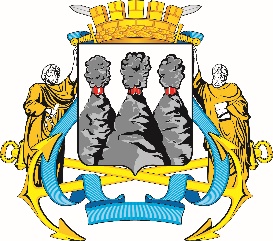 ГОРОДСКАЯ ДУМАПЕТРОПАВЛОВСК-КАМЧАТСКОГО ГОРОДСКОГО ОКРУГАот 26.06.2019 № 467-р21-я сессияг.Петропавловск-КамчатскийО награждении Почетной грамотой Городской Думы Петропавловск-Камчатского городского округа Стародумовой Людмилы ВикторовныПредседатель Городской Думы Петропавловск-Камчатского городского округа Г.В. Монахова